USPOREDNI PRAVCI                                                                   a                                                                   bPravci a i b nemaju NIJEDNU zajedničku točku.To su USPOREDNI ili PARALELNI pravci.Pišemo a II b.Čitamo: Pravac a usporedan je (paralelan) s pravcem b.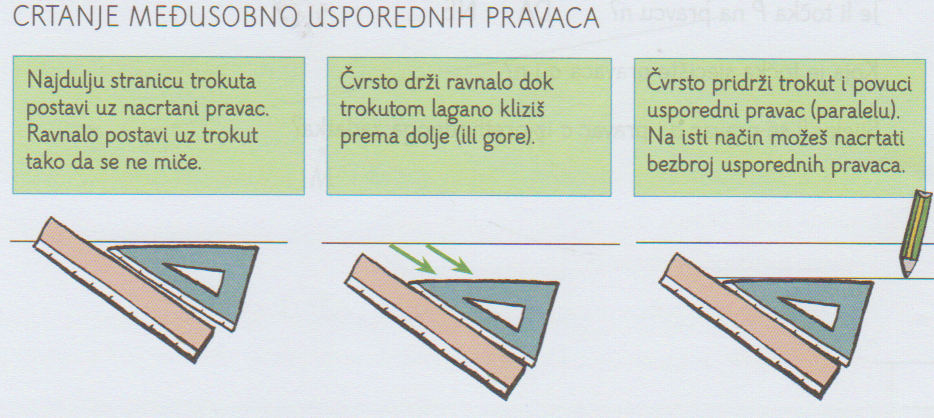 ZADATAK:Slijedi upute i nacrtaj nekoliko usporednih pravaca.